豆腐ムース＆抹茶スムージーのツートンスイーツ　　                                         各４人分　　　　　　　　　　豆腐ムース　　　　　　　　　　　　　　　　　抹茶スムージー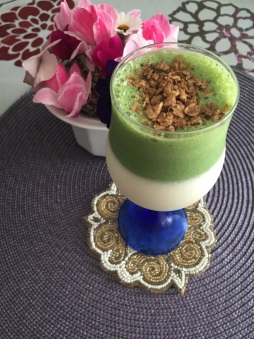 　　　　　　　　　　　　　　　　　　　　豆腐　　　　　　小１丁　　　　　　　　　　
豆乳ヨーグルト　100cc　　　　　　　　　バナナ　　　1 本
豆乳　　　　　　100cc　　　　　　　　　豆乳　　　　200 cc                                        クリームチーズ　100g                   抹茶        小2                                        きび砂糖　　　　 50g                   ハチミツ　　適量                                        ゼライス　　　　　2袋　　　　　　　　　　　　　　　　　　　　熱湯　　　　　　100cc        　　トッピング                                     　レモン汁　　　　 少々      　　　　　　　そばフレークキヌア＆わかめ御飯　　　　　　　　　　　　　　　　　　　　　　　　　　　　　　　　　　　白米        　　　　 2合　　　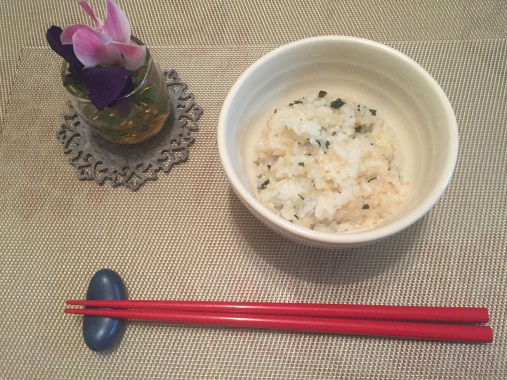 　　　　　　　　　　　　　　　　　キヌア　　　　　　　40g                                  わかめの素　　　　　大2とんぶりサラダ　　　　　　　　　　　　　　　　　　　　　　　　　　　ほうれん草　　　　　適量　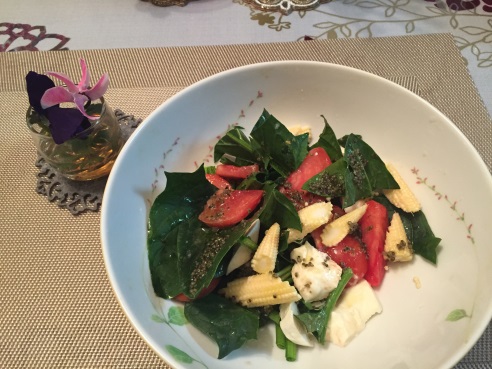 　　　　　　　　　　　　　　　　　わかめ　　　　　　　適量            ドレッシング　　　　　　　　　　　　　　　    トマト　　　　　　　2個　　　　　　　　 とんぶり　 小2　　　　　　　　　　　　　　　　　ヤングコーン　　　　4本                  えごま　  小2　　　　　　　　　　　　　　　　　さしみ　　　　　　　20キレ　　　         こぶ茶　  小1/2                                  プロセスチーズ　　　 2個                 香味油　  小2                                 　　　　　　　　　　　　　　　　　　　　オリーブ油   大4なめこ霙汁　　　　　　　　　　　　　　　　　　　　　　　　　　　　　　なめこ　　　　　　　1袋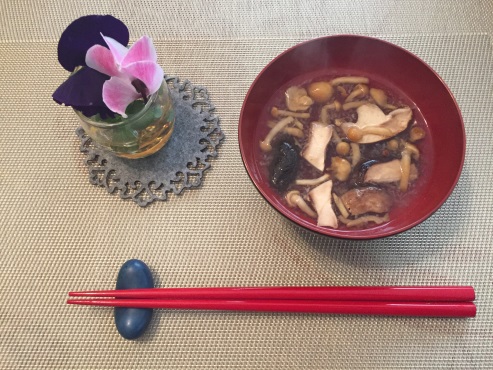 　　　　　　　　　　　　　　　　　大根おろし　　　　　大４しいたけ　　　　　  4個                                  ほうれん草　　　　　適量                                  水　　　　　　　　　400cc　　　　　　　　　　　　　　　　　白だし　　　　　　　大１チアシードヨーグルト　　　　　　　　　　　　　しいたけのヨーグルト戻し　　　　　　　　　　　　チアシード　小4　　　　　　　　　　　　　　    乾燥しいたけ　  4枚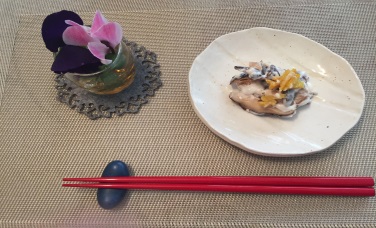 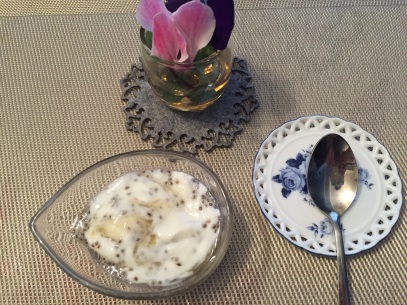 　　　　　　　　　　　　豆乳ヨーグルト　200cc　　　　　　　　　　　　　 ヨーグルト　 100cc                          ハチミツ　　適量                              ミスト醤油　　少々